Como complemento a la información facilitada en el Documento 3, tengo el placer de transmitir a la Conferencia, en anexo, la candidatura del:Sr. Doan Quang HOAN (República Socialista de Viet Nam)para el cargo de Miembro de la Junta del Reglamento de Radiocomunicaciones.	Dr. Hamadoun I. TOURÉ
	Secretario GeneralAnexo: 1ANEXO 1MINISTERIO DE INFORMACIÓN Y COMUNICACIONES
República Socialista de Viet NamRef.: 1534/BTTTT-HTQT	Fecha: 24 de diciembre de 2013A:	Dr. Hamadoun Touré
Secretario General
Unión Internacional de TelecomunicacionesAsunto:	Candidatura a la Junta del Reglamento de Radiocomunicaciones para 
el periodo 2015-2019Estimado Dr. Touré:En referencia a su carta relativa a la Conferencia de Plenipotenciarios de la UIT, que se celebrará en Busán (República de Corea) del 20 de octubre al 7 de noviembre de 2014 (Circular CL-165), tengo el honor de informarle de que el Gobierno de la República Socialista de Viet Nam ha decidido presentar la candidatura del Sr. Doan Quang Hoan para el cargo de Miembro de la Junta del Reglamento de Radiocomunicaciones (RRB), en representación de la Región de Asia y Australasia (Región E), a las elecciones que tendrán lugar durante la Conferencia de Plenipotenciarios de 2014 en Busán. Anexo a la presente encontrará el curriculum vitae del Sr. Doan Quang Hoan.El Sr. Doan Quang Hoan posee una larga y profunda experiencia en el ámbito de las radiocomunicaciones y sus conocimientos y activa contribución han sido reconocidos por la comunidad internacional de profesionales de las radiocomunicaciones tanto en la UIT como en la APT y ASEAN.Habida cuenta de su experiencia y trayectoria profesional, estoy convencido de que el Sr. Doan Quang Hoan podrá contribuir positiva y fructuosamente a los trabajos de la Junta del Reglamento de Radiocomunicaciones.Atentamente.NGUYEN THANH HUNG
Viceministro18 Nguyen Du Str., 10000 Hanói, Viet NamTeléfono: (+84 4)3943 0204	Fax: (+84 4)3822 6590	Correo-e: dic@mic.gov.vn	Sitio web: www.mic.gov.vnCURRICULUM VITAEdel Sr. DOAN QUANG HOAN	DATOS PERSONALES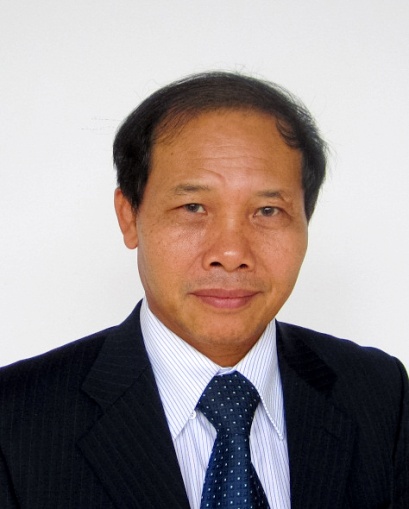 Nombre completo	:	DOAN QUANG HOAN (Sr.)Fecha de nacimiento	:	12 de julio de 1958Lugar de nacimiento	:	Ha Tinh – Viet NamNacionalidad	:	VietnamitaEstado civil	:	Casado con una hija y un hijoIdiomas	:	Vietnamita, inglésDirección oficial	:	115 Tran Duy Hung, Cau Giay		Hanói – 10000, Viet NamTeléfono	:	+84-4-35564922Fax	:	+84-4-35564930Correo-e	:	dqhoan@rfd.gov.vnCargo actualDirector General de la Autoridad de Gestión de Frecuencias Radioeléctricas, Ministerio de Información y Comunicaciones de la R. S. de Viet Nam.Miembro Permanente del Comité Nacional de Frecuencias Radioeléctricas.FormaciónExperiencia profesionalEl Sr. Doan Quang Hoan es uno de los mayores expertos en gestión de frecuencias radioeléctricas. El Sr. Hoan ha desempeñado un papel fundamental en el fuerte desarrollo de los sistemas de radiocomunicaciones de Viet Nam. Gracias a sus amplios conocimientos y experiencia en gestión del espectro, es capaz de elaborar estrategias a largo plazo y resolver problemas complejos de gestión del espectro y la órbita de satélites. Ha dirigido importantes proyectos de regulación y cartografía de la futura gestión de frecuencias radioeléctricas en Viet Nam, como el Reglamento de Radiocomunicaciones, el Plan Nacional de Espectro, el Plan Nacional de transición a la televisión digital y el Plan de espectro para la banda ancha móvil.El Sr. Hoan ha demostrado un gran conocimiento del Sistema reglamentario de las radiocomunicaciones de la UIT y en la aplicación del Reglamento de Radiocomunicaciones de la UIT. Ha dirigido el grupo de coordinación de satélites, que ha llevado a cabo con éxito proyectos de satélites en Viet Nam. En tanto que Jefe de la Delegación de Viet Nam en las reuniones de coordinación transfronteriza de frecuencias con los países vecinos, el Sr. Doan Quang Hoan ha trabajado con entusiasmo para encontrar soluciones técnicas para la coexistencia de redes de comunicaciones y crear un entorno cooperativo y libre de interferencias para la utilización del espectro con los países vecinos. Su larga experiencia en el campo de las radiocomunicaciones ha quedado patente en su trabajo con diversas organizaciones y organismos internacionales como la UIT, la ASEAN, la APT, la ITSO e INTERSPUTNIK, además de su participación en otras conferencias internacionales. El Sr. Hoan ha formulado numerosas contribuciones y propuestas para aumentar la eficacia del Reglamento de Radiocomunicaciones, los procedimientos de la UIT y otras organizaciones internacionales.Trayectoria laboralActividades internacionalesEl Sr. Hoan fue Jefe Adjunto/Sustituto de la Delegación de Viet Nam en la Conferencia Mundial de Radiocomunicaciones (CMR) y la Asamblea de Radiocomunicaciones de 2003, 2007 y 2012. También fue autorizado a firmar las Actas Finales en nombre de la Delegación de Viet Nam. En esas ocasiones, el Sr. Doan Quang Hoan dirigió la Delegación de Viet Nam a fin de proponer numerosas contribuciones sobre los puntos del orden del día de la Conferencia relativos a la utilización eficiente de las frecuencias radioeléctricas. Muchas de esas contribuciones se tradujeron en modificaciones positivas del Reglamento de Radiocomunicaciones.Ha participado activamente en muchas reuniones internacionales como orador principal, miembro de una mesa redonda o vicepresidente, como, ocurrió en la Mesa Redonda para Reguladores de Asia-Pacífico de la UIT; el Foro Regional de Desarrollo para Asia-Pacífico de la UIT (FRD-ASP); ITU Telecom World 2013 – Mesa Redonda Ministerial sobre el Dividendo Digital, Tailandia 2013. También es Presidente del Subgrupo de Trabajo sobre Gestión del Espectro de ASEAN y Copresidente del Foro de Política del Espectro de ASEAN.En tanto que Director General de la Autoridad de Gestión de Frecuencias Radioeléctricas, el Sr. Hoan ha logrado organizar con éxito varias reuniones internacionales del UIT-R, la APT, la ASEAN y diversas reuniones regionales de la UIT.Participación y contribución a actividades internacionales:–	Jefe/Jefe Suplente de la Delegación de Viet Nam en la Asamblea de Radiocomunicaciones (AR) de 2003 y 2012.–	Jefe Adjunto/Suplente de la Delegación de Viet Nam en la Conferencia Mundial de Radiocomunicaciones (CMR) de 2003, 2007 y 2012.–	Jefe de la Delegación de Viet Nam en las Reuniones Preparatorias de la Conferencia para la Conferencia Mundial de Radiocomunicaciones (CMR) de 2007, 2012 y 2015.–	Miembro de la Delegación en la Conferencia de Plenipotenciarios de la UIT de 2006 (PP-06), Turquía.–	Jefe de la Delegación de Viet Nam en las reuniones del Grupo Asesor de Radiocomunicaciones.–	Jefe de la Delegación de Viet Nam en la Vigésimo séptima Reunión de la Asamblea de las Partes (AP-27) – Organización Internacional de Telecomunicaciones por Satélite (ITSO), EE.UU., 2002.–	Jefe Suplente debidamente acreditado de la Delegación de Viet Nam en la 25ª Asamblea de las Partes de Intelsat, EE.UU., 2000.–	Jefe de la Delegación de Viet Nam en las reuniones del Grupo Preparatorio de la Conferencia de la Telecomunidad Asia Pacífico (APT) y el Grupo Inalámbrico de la APT (AWG) para la CMR.–	Jefe Adjunto de la Delegación de Viet Nam en la 39ª reunión de la Junta de Intersputnik y la 13ª reunión del Comité de Operaciones de Intersputnik, Rusia, 2011.–	Reuniones Ministros de Telecomunicaciones y TI de ASEAN (TELMIN) y Altos Funcionarios de Telecomunicaciones y Tecnologías de la Información (TELSOM).–	Presidente del Subgrupo de Gestión del Espectro de ASEAN.–	Copresidente del Foro de Política del Espectro de ASEAN-UE.–	Jefe del Grupo de coordinación de satélites de Viet Nam para proyectos de satélites de Viet Nam.–	Jefe de la Delegación de Viet Nam en las reuniones anuales bilaterales y de coordinación transfronteriza de frecuencias con los países vecinos.Premios–	Medalla concedida por el Presidente del Estado en 2003 y 2010, y Certificado al Mérito del Primer Ministro en 2000, 2008 y 2009 por logros en pro del desarrollo social y económico de Viet Nam.–	Premio de Directores de Información en la Región del Sudeste Asiático en 2011 del Grupo Internacional de Datos.ResumenEl Sr. Hoan es un experto altamente cualificado con experiencia práctica en la gestión del espectro. Ha participado y contribuido activamente a numerosas Conferencias Mundiales de Radiocomunicaciones y Conferencias Regionales de Radiocomunicaciones. Con sus contribuciones ha demostrado su capacidad para aplicar el Reglamento de Radiocomunicaciones y los procedimientos de la UIT para resolver problemas bilaterales y multilaterales. Sus recomendaciones y consejos son siempre bien recibidos y altamente apreciados en los eventos internacionales y regionales más importantes. Su acervo profesional, y en particular su experiencia en el plano internacional, demuestran que está plenamente cualificado para formar parte de la Junta del Reglamento de Radiocomunicaciones. Como Miembro de la Junta del Reglamento de Radiocomunicaciones, el Sr. Doan Quang Hoan tendrá más oportunidades de contribuir al desarrollo de la UIT y aportar beneficios a los Estados Miembros.______________Conferencia de Plenipotenciarios (PP-14)
Busán, 20 de octubre - 7 de noviembre de 2014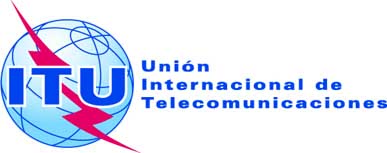 SESIÓN PLENARIADocumento 21-S6 de enero de 2014Original: inglésNota del Secretario GeneralNota del Secretario GeneralCANDIDATURA PARA EL CARGO DE MIEMBRO DE LA JUNTA 
DEL REGLAMENTO DE RADIOCOMUNICACIONESCANDIDATURA PARA EL CARGO DE MIEMBRO DE LA JUNTA 
DEL REGLAMENTO DE RADIOCOMUNICACIONES2006Master en Electrónica y Telecomunicaciones, Universidad Tecnológica de Hanói2009Bachelor de Política, Academia Nacional de Política y Administración Pública1980Ingeniero de Radiocomunicaciones, Universidad Tecnológica de Hanói2002Curso sobre comunicación espacial, Japón2001Curso sobre comprobación técnica y medición del espectro, gestión del espectro de radiofrecuencias y gestión del espectro en el sector civil, Instituto de Formación en Telecomunicaciones de Estados Unidos, Estados Unidos de América2000Curso sobre gestión de programas de telecomunicaciones espaciales, Francia1998Curso sobre operaciones técnicas y asignación de frecuencias, Australia1995Curso sobre gestión de frecuencias, Japón2006-presenteDirector General – Autoridad de Gestión de Frecuencias Radioeléctricas de Viet Nam (ARFM)Miembro Permanente del Comité Nacional de Frecuencias Radioeléctricas1998-2006Vicedirector General – ARFM1997-1998Director del Centro Regional de Frecuencias Radioeléctricas Nº. 3, ARFM1995-1997Vicedirector del Centro Regional de Frecuencias Radioeléctricas Nº. 3, ARFM